Gesuch MaterialbezugAngaben zu Gesuchsteller/in* Wird öffentlicher Grund genutzt, muss das Gesuchsformular Nutzung öffentlicher Grund eingereicht werden.MaterialbezugTransport des MaterialsTransport durch 	 Gemeinde	 Gesuchsteller/in****Der Gesuchsteller muss die Abholung und Rückgabe eine Wochen vor dem Anlass mit den Unterhaltsdiensten koordinieren, Tel. 044 833 61 67.Unterschrift Gesuchsteller/inBewilligung Gemeinde			 Abteilung Tiefbau, Unterhalt und Bemerkungen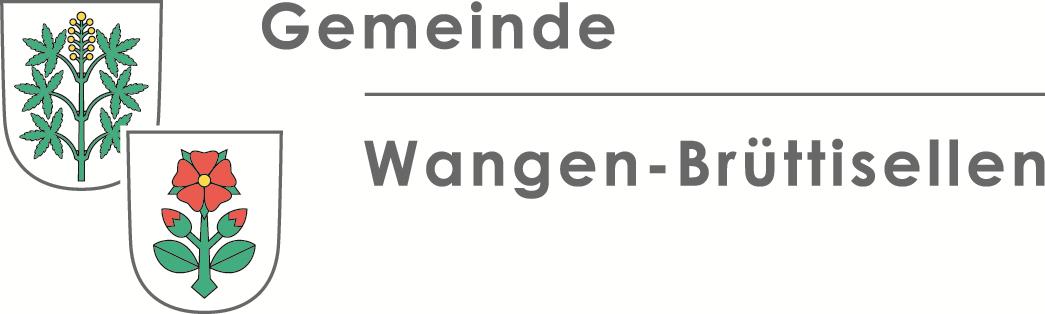 GEMEINDEVERWALTUNGSTATIONSSTRASSE 108306 BRÜTTISELLENAbteilung Tiefbau, Unterhalt und Sicherheit Telefon direkt 044 805 91 64sicherheit@wangen-bruettisellen.chwww.wangen-bruettisellen.chArchiv-Nr. 19.03.4Verein / FirmaVorname / NameAdressePLZ/OrtTelefon/ MobileE-MailEreignis / Anlass*ÖrtlichkeitDatum/Daten Parkverbot Anzahl     	 Halteverbot Anzahl	 Fahrverbot Anzahl	 Sackgasse Anzahl	 PET Container Anzahl	 Abfallcontainer Anzahl	 Alu Container Anzahl	 Abfallzange Anzahl	 Absperrgitter Anzahl	 Scherengitter Anzahl	 Verteilerkasten (1x)	 Material:	Material Parkverbot Anzahl     	 Halteverbot Anzahl	 Fahrverbot Anzahl	 Sackgasse Anzahl	 PET Container Anzahl	 Abfallcontainer Anzahl	 Alu Container Anzahl	 Abfallzange Anzahl	 Absperrgitter Anzahl	 Scherengitter Anzahl	 Verteilerkasten (1x)	 Material:	Material Parkverbot Anzahl     	 Halteverbot Anzahl	 Fahrverbot Anzahl	 Sackgasse Anzahl	 PET Container Anzahl	 Abfallcontainer Anzahl	 Alu Container Anzahl	 Abfallzange Anzahl	 Absperrgitter Anzahl	 Scherengitter Anzahl	 Verteilerkasten (1x)	 Material:	Material Parkverbot Anzahl     	 Halteverbot Anzahl	 Fahrverbot Anzahl	 Sackgasse Anzahl	 PET Container Anzahl	 Abfallcontainer Anzahl	 Alu Container Anzahl	 Abfallzange Anzahl	 Absperrgitter Anzahl	 Scherengitter Anzahl	 Verteilerkasten (1x)	 Material:	Material Marktstände (CHF 25/Stk.+Tag)AnzahlReservation durch Gesuchsteller via Online-Formular unter www.ilef.ch Festbänke (10x 2.5m / 40x 3m)Anzahl à 3m / Anzahl à 2.5mReservation direkt an Abteilung Tiefbau, Unterhalt und SicherheitAbholung/Lieferung am Datum                           / Uhrzeit      Rückgabe/Rücknahme amDatum                           / Uhrzeit      UnterschriftDatum      Gesuchsteller/in       DatumSicherheit